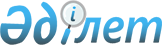 "Оқу орталықтарының қызмет қағидаларын бекіту туралы" Қазақстан Республикасы Инвестициялар және даму министрінің 2015 жылғы 31 наурыздағы № 388 бұйрығына өзгеріс енгізу туралыҚазақстан Республикасы Индустрия және инфрақұрылымдық даму министрінің 2020 жылғы 29 қыркүйектегі № 499 бұйрығы. Қазақстан Республикасының Әділет министрлігінде 2020 жылғы 30 қыркүйекте № 21328 болып тіркелді
      БҰЙЫРАМЫН:
      1. "Оқу орталықтарының қызмет қағидаларын бекіту туралы" Қазақстан Республикасы Инвестициялар және даму министрінің 2015 жылғы 31 наурыздағы № 388 (Нормативтік құқықтық актілерді мемлекеттік тіркеу тізілімінде № 11365 болып тіркелген, 2015 жылғы 29 маусымда "Әділет" ақпараттық-құқықтық жүйесінде жарияланған) бұйрығына мынадай өзгерістер енгізілсін:
      көрсетілген бұйрықпен бекітілген Оқу орталықтарының қызмет қағидаларында:
      3-тармақтың 3) тармақшасы мынадай редакцияда жазылсын:
      "3) оқу орталығы - энергия үнемдеу және энергия тиімділігін арттыру саласындағы кадрларды қайта даярлау және (немесе) олардың біліктілігін арттыру саласындағы қызметті жүзеге асыратын кәсіпкерлік субъектісі;".
      2. Қазақстан Республикасы Индустрия және инфрақұрылымдық даму министрлігінің Индустриялық даму және өнеркәсіптік қауіпсіздік комитеті заңнамада белгіленген тәртіппен:
      1) осы бұйрықты Қазақстан Республикасы Әділет министрлігінде мемлекеттік тіркеуді;
      2) осы бұйрықты Қазақстан Республикасы Индустрия және инфрақұрылымдық даму министрлігінің интернет-ресурсында орналастыруды қамтамасыз етсін.
      3. Осы бұйрықтың орындалуын бақылау жетекшілік ететін Қазақстан Республикасының Индустрия және инфрақұрылымдық даму вице-министріне жүктелсін.
      4. Осы бұйрық алғашқы ресми жарияланған күнiнен бастап күнтiзбелiк он күн өткен соң қолданысқа енгiзiледi.
       "КЕЛІСІЛДІ"
      Қазақстан Республикасы
      Білім және ғылым министрлігі
       "КЕЛІСІЛДІ"
      Қазақстан Республикасы
      Ұлттық экономика министрлігі
					© 2012. Қазақстан Республикасы Әділет министрлігінің «Қазақстан Республикасының Заңнама және құқықтық ақпарат институты» ШЖҚ РМК
				
      Қазақстан Республикасының
Индустрия және инфрақұрылымдық
даму министрі 

Б. Атамкулов
